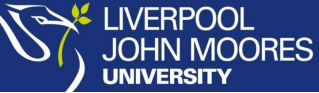 Application for a new LJMU AwardDescription of proposed awardPlease describe the proposed award, including full title and abbreviated form, e.g. Master of Literature (MLitt).Rationale for the proposed awardPlease identify the issue that cannot be resolved without approval of a new award and include evidence of use of the award in other settings.Submission of proposed awardIs the proposed award titled or untitled (please note that Level 8 qualifications are untitled)?Titled			UntitledI confirm that the overall credit requirements of the proposed award comply with the credit and level definitions of awards within the Framework for Higher Education Qualifications. Confirm			          I confirm that the proposed award complies with the Academic Framework in the classification and grading of awards (where Bachelor’s degrees with honours and integrated Master’s degrees are classified, all other undergraduate and L7 qualifications are graded and Level 8 qualifications are neither classified nor graded).Confirm			          Application submitted by:			DateApproval by School Management Team: 	Date	   Approval by Faculty Management Team:	DateSubmission to APP by the Faculty Registrar:	Date